Załącznik nr 14 do Regulaminu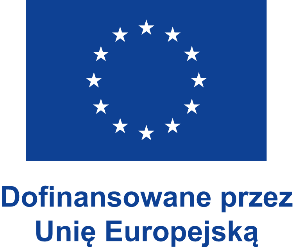 …………………………………			                      (stamp of the receiving institution)CONFIRMATION OF TRAINING
STAFF TRAINING MOBILITY (STT)ACADEMIC YEAR 20.../20...Please kindly complete the fields provided below and subsequently verify by submitting the signature of a representative of the host university/institution.Mobility participant's name and surname: 
..................................................................................................................................................................................................Training Institution (with ERASMUS code): 
.................................................................................................................................................................................................Training Department: .................................................................................................................................................................................................Dates of  training:   from (day/month/year) .........................................................................................................
			               until  (day/month/year) ........................................................................................................Duration of the training (in days): ............................................................................................................................
Language of the training:  ..........................................................................................................................................
Date and Signature: ...............................................	